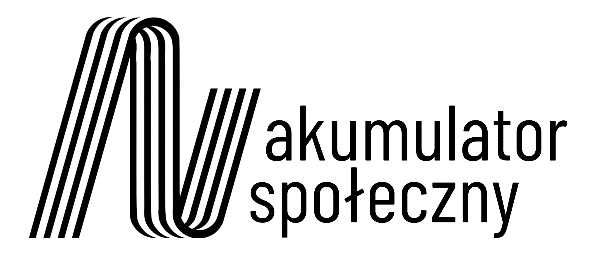 Regulamin konkursu grantowego 2022 
Nowy AKUMULATOR SPOŁECZNYNabór dodatkowy dla powiatu lęborskiegoNowy AKUMULATOR SPOŁECZNY to przyjazny, trwały i innowacyjny fundusz, mający na celu pobudzanie aktywności społecznej mieszkanek i mieszkańców Pomorza. Skierowany jest do grup nieformalnych i organizacji pozarządowych, działających na rzecz dobra wspólnego.Fundusz budowany jest w partnerstwie organizacji pozarządowych z województwa pomorskiego: 
Pomorskiej Sieci Centrów Organizacji Pozarządowych, Centrum Inicjatyw Obywatelskich, Fundacji Pokolenia, Stowarzyszenia EDUQ, Fundacji Rozwoju Lokalnego PARASOL, Lokalnej Grupy Działania Ziemi Człuchowskiej, Regionalnego Centrum Informacji i Wspomagania Organizacji Pozarządowych, 
Fundacji Edukacji i Działań Społecznych, Fundacji Strefa Mocy i Lokalnej Grupy Działania „Chata Kociewia” we współpracy z Fundacją MAPA Obywatelska, Stowarzyszeniem OŚ, Fundacją Dla Was, 
Stowarzyszeniem Na Drodze Ekspresji, Fundacją Mikroakademia, Stowarzyszeniem In gremio, 
Lokalną Grupą Rybacką Mòrénka, Stowarzyszeniem Północnokaszubka Lokalna Grupa Rybacka 
i Stowarzyszeniem „Na Rzecz Rozwoju Miasta i Gminy Debrzno”.
Otwartość, zaufanie i solidarność to wartości naszego partnerstwa i fundamenty Funduszu Nowy AKUMULATOR SPOŁECZNY.Profesjonalnie wspieramy działania mieszkanek i mieszkańców Pomorza poprzez doradztwo, szkolenia, animację i granty. Zasilamy społeczną energię i pomysłowość Pomorzan.I. ZAŁOŻENIA ORAZ CEL KONKURSUFundusz nowy AKUMULATOR SPOŁECZNY jest współfinansowany przez Narodowy Instytut Wolności - Centrum Rozwoju Społeczeństwa Obywatelskiego w ramach Rządowego Programu Fundusz Inicjatyw Obywatelskich NOWEFIO na lata 2021-2030.Wszystkie projekty realizowane dzięki dofinansowaniu muszą pośrednio zmierzać do osiągnięcia 
celu głównego i celów szczegółowych Programu Fundusz Inicjatyw Obywatelskich NOWEFIO 
na lata 2021-2030 tj.:Cel główny: zwiększenie zaangażowania obywateli i organizacji pozarządowych w życie publiczne przez poprawę samoorganizacji społecznej, wzrost znaczenia sektora obywatelskiego w życiu publicznym oraz wzmocnienie instytucjonalne sektora obywatelskiego w Polsce. Cele szczegółowe:Poprawa samoorganizacji społecznej.Wzrost znaczenia sektora obywatelskiego w życiu publicznym.Wzmocnienie instytucjonalne sektora obywatelskiego w Polsce.     W ramach konkursu można się ubiegać o jeden z następujących rodzajów dofinansowania:• na działania ze sfery pożytku publicznego (mini-grant do 1 000 zł lub grant do 5 700 zł),Dofinansowanie można przeznaczyć na:1. realizację działań w dowolnej ze sfer pożytku publicznego, tj. w sferze:1) pomocy społecznej, w tym pomocy rodzinom i osobom w trudnej sytuacji życiowej oraz wyrównywania szans tych rodzin i osób; 1a) wspierania rodziny i systemu pieczy zastępczej; 1b) udzielania nieodpłatnej pomocy prawnej oraz zwiększania świadomości prawnej społeczeństwa; 2) działalności na rzecz integracji i reintegracji zawodowej i społecznej osób zagrożonych wykluczeniem społecznym; 3) działalności charytatywnej; 4) podtrzymywania i upowszechniania tradycji narodowej, pielęgnowania polskości oraz rozwoju świadomości narodowej, obywatelskiej i kulturowej; 5) działalności na rzecz mniejszości narodowych i etnicznych oraz języka regionalnego; 5a) działalności na rzecz integracji cudzoziemców; 6) ochrony i promocji zdrowia, w tym działalności leczniczej w rozumieniu ustawy z dnia 15 kwietnia 2011r. 
o działalności leczniczej (Dz. U. z 2015 r. poz. 618, 788 i 905); 7) działalności na rzecz osób niepełnosprawnych; 8) promocji zatrudnienia i aktywizacji zawodowej osób pozostających bez pracy i zagrożonych zwolnieniem 
z pracy; 9) działalności na rzecz równych praw kobiet i mężczyzn; 10) działalności na rzecz osób w wieku emerytalnym; 11) działalności wspomagającej rozwój gospodarczy, w tym rozwój przedsiębiorczości; 12) działalności wspomagającej rozwój techniki, wynalazczości i innowacyjności oraz rozpowszechnianie 
i wdrażanie nowych rozwiązań technicznych w praktyce gospodarczej; 13) działalności wspomagającej rozwój wspólnot i społeczności lokalnych; 14) nauki, szkolnictwa wyższego, edukacji, oświaty i wychowania; 15) działalności na rzecz dzieci i młodzieży, w tym wypoczynku dzieci i młodzieży; 16) kultury, sztuki, ochrony dóbr kultury i dziedzictwa narodowego; 17) wspierania i upowszechniania kultury fizycznej; 18) ekologii i ochrony zwierząt oraz ochrony dziedzictwa przyrodniczego; 19) turystyki i krajoznawstwa; 20) porządku i bezpieczeństwa publicznego; 21) obronności państwa i działalności Sił Zbrojnych Rzeczypospolitej Polskiej; 22) upowszechniania i ochrony wolności i praw człowieka oraz swobód obywatelskich, a także działań wspomagających rozwój demokracji; 22a) udzielania nieodpłatnego poradnictwa obywatelskiego; 23) ratownictwa i ochrony ludności; 24) pomocy ofiarom katastrof, klęsk żywiołowych, konfliktów zbrojnych i wojen w kraju i za granicą; 25) upowszechniania i ochrony praw konsumentów; 26) działalności na rzecz integracji europejskiej oraz rozwijania kontaktów i współpracy między społeczeństwami; 27) promocji i organizacji wolontariatu; 28) pomocy Polonii i Polakom za granicą; 29) działalności na rzecz kombatantów i osób represjonowanych; 29a) działalność na rzecz weteranów i weteranów poszkodowanych w rozumieniu ustawy z dnia 19 sierpnia 2011 r. o weteranach działań poza granicami państwa;30) promocji Rzeczypospolitej Polskiej za granicą; 31) działalności na rzecz rodziny, macierzyństwa, rodzicielstwa, upowszechniania i ochrony praw dziecka; 
32) przeciwdziałania uzależnieniom i patologiom społecznym; 33) działalności na rzecz organizacji pozarządowych oraz podmiotów wymienionych w art. 3 ust. 3, w zakresie określonym w pkt 1–32                                      II. KTO MOŻE UBIEGAĆ SIĘ O DOFINANSOWANIE?Program adresowany jest do:młodych organizacji pozarządowych posiadających osobowość (lub tzw. ułomną osobowość) prawną (wpisanych do KRS lub rejestru prowadzonego przez Starostwo Powiatowe 
– w przypadku klubów sportowych i stowarzyszeń zwykłych lub rejestru prowadzonego 
przez Agencję Restrukturyzacji i Modernizacji Rolnictwa – w przypadku kół gospodyń wiejskich) zarejestrowanych nie wcześniej niż 60 miesięcy temu (liczone do dnia złożenia wniosku 
o dofinansowanie) i których roczny budżet nie przekracza 30 000 złotych lub będących w trakcie procesu rejestracji (tj. fundacji, stowarzyszeń, oddziałów Caritas zarejestrowanych w KRS, klubów sportowych i stowarzyszeń zwykłych zarejestrowanych w ewidencji Starosty i KGW w rejestrze ARiMR), z wyłączeniem fundacji skarbu państwa i ich oddziałów, fundacji utworzonych 
przez partie polityczne, spółdzielni socjalnych i mieszkaniowych, stowarzyszeń samorządów lokalnych, Lokalnych Grup Działania i Lokalnych Grup Rybackich, Lokalnych Organizacji Turystycznych (działających na podstawie Ustawy z dnia 25 czerwca 1999 r. o Polskiej Organizacji Turystycznej i w oparciu o ustawę prawo o stowarzyszeniach, zgodnie z Art. 4. Ustawy o POT) oraz związków stowarzyszeń. Do konkursu nie mogą aplikować organizacje 
w likwidacji!W przypadku dotacji na rozwój młodych organizacji wnioskodawcą może być jedynie zarejestrowany podmiot!grup nieformalnych (tutaj: także oddziały terenowe organizacji nieposiadające osobowości prawnej),  w tym grup samopomocowych, w których imieniu wniosek złoży organizacja pozarządowa (jak wyżej, z dopuszczeniem organizacji działających dłużej niż 60 miesięcy oraz tych, których roczny budżet przekracza 30 tys. zł). Grupa nieformalna to minimum 3 osoby realizujące lub chcące realizować wspólnie działania w sferze pożytku publicznego, a nie posiadające osobowości prawnej. Grupa samopomocowa to grupa nieformalna działająca głównie na rzecz swoich członków oraz własnego otoczenia.O dofinansowanie mogą się ubiegać także grupy młodzieżowe (np. drużyny harcerskie, koła zainteresowań, grupy składające się z wolontariuszy, uczniów czy studentów)!grup nieformalnych, w tym grup samopomocowych, występujących z wnioskiem samodzielnie.Podmioty niewymienione powyżej nie mogą składać wniosków do konkursu!Do konkursu można złożyć maksymalnie 1 wniosek. Młoda organizacja pozarządowa wnioskująca 
o dotację na własny projekt powinna wybrać rodzaj dotacji – czy realizować będzie działania ze sfery pożytku publicznego, czy jednak inwestować będzie we własny rozwój – i adekwatnie do tego odpowiedni formularz aplikacyjny. Limit 1 wniosku nie dotyczy sytuacji, kiedy organizacja „udziela osobowości prawnej” kilku grupom nieformalnym bądź sama wnioskuje i jednocześnie występuje jako patron grupy nieformalnej!O ile to możliwe, zachęcamy grupy nieformalne do nawiązania współpracy z organizacją pozarządową, celem złożenia wniosku aplikacyjnego do konkursu. W sytuacji, gdy w najbliższym otoczeniu nie ma żadnej organizacji, która mogłaby „użyczyć osobowości prawnej”, grupa może samodzielnie zwrócić się o właściwego Operatora (lista podmiotów znajduje się w części VI niniejszego Regulaminu)
z wnioskiem, jednakże wcześniej powinna z nim ten fakt skonsultować.W konkursie mogą wziąć udział te organizacje oraz grupy, które mają siedzibę i planują prowadzić działania na terenie województwa pomorskiego! Adresatami projektów muszą być przede wszystkim osoby mieszkające w województwie pomorskim!III. JAKIEGO RODZAJU KOSZTY MOGĄ BYĆ FINANSOWANE?Z otrzymanego wsparcia można finansować koszty służące osiągnięciu zakładanych we wniosku celów, np.a) w konkursie na dofinansowanie realizacji  inicjatywy lub projektu ze sfery pożytku publicznego:zakup materiałów biurowych, artykułów plastycznych i innych materiałów, np. do zajęć 
i warsztatów,koszty koordynacji i zarządzania projektem (maks. 20% kwoty dotacji na koszty administracyjne, 
w tym do 10% na koszty rozliczenia projektu),koszty podróży krajowych i zagranicznych,wynagrodzenia specjalistów, honoraria,wynajem sal, sprzętu, nagłośnienia, transportu,koszty druku oraz promocji,zakup elementów wyposażenia i sprzętu, jeżeli jest to merytorycznie uzasadnione.UWAGA: maks. 25% kwoty wsparcia można przeznaczyć na rozwój młodej organizacji pozarządowej. Przykładowe wydatki mogą być tożsame z wyszczególnionymi w podpunkcie b) poniżej.Z otrzymanego wsparcia nie można finansować:udzielania pożyczek,przedsięwzięć, które zostały już zrealizowane,celów religijnych i politycznych oraz uprawiania kultu religijnego,zakupu środków trwałych i wyposażenia, który nie jest merytorycznie uzasadniony,bezpośredniej pomocy finansowej dla osób fizycznych,inwestycji (np. zakup gruntów, budowa obiektów przemysłowych, oczyszczalni ścieków itp.), podatku od towarów i usług, jeśli istnieje możliwość odzyskania lub odliczenia tego podatku,tworzenia kapitału żelaznego organizacji,kosztów ponoszonych za granicą,kar, grzywien i odsetek karnych,zakupu napojów alkoholowych, wyrobów tytoniowych i innych używek,podstawowej działalności instytucji publicznych wynikającej z właściwych im ustaw, finansowania podatku dochodowego od osób prawnych,prowadzenia działalności gospodarczej.W ramach konkursu nie można finansować zakupu środków trwałych, tj. produktów o wartości jednostkowej min. 10000zł (także w opcji współfinansowania wydatków z dotacji i innych źródeł)! UWAGA: Od uczestników działań projektowych nie można pobierać opłat.Koszty będą uznane za kwalifikowane tylko wtedy, gdy są bezpośrednio związane z realizowanym projektem; są niezbędne do jego realizacji oraz racjonalnie skalkulowane w oparciu o ceny rynkowe.IV. SPOSÓB WYŁANIANIA REALIZATORÓW PROJEKTÓWOperatorzy dokonają oceny formalnej w oparciu o następujące kryteria:wniosek został złożony w trakcie konkursu, tj. od 10 czerwca do 2 lipca 2022 – dla dotacji 
na realizację inicjatywy lub projektu ze sfery pożytku publicznego w generatorze wniosków: www.witkac.pl i jest kompletny (tzn. zawiera odpowiedzi na wszystkie pytania).UWAGA: istnieje opcja wnioskowania poprzez przesłanie filmu maks. 5-minutowego, jako załącznika do formularza w systemie on-line www.witkac.pl (w takim przypadku należy wypełnić I, III i IV część wniosku oraz wpisać tytuł projektu, okres i miejsce realizacji w części II; opis przedsięwzięcia powinien znaleźć się w nagraniu wideo. Możliwe jest też podanie linku do filmiku nagranego przez grupę/organizację i opublikowanego w Internecie, np. na portalu YouTube – wówczas nie załącza się żadnych plików, a odnośnik do strony umieszcza się w części II formularza). Wniosek w formie krótkiego filmu podlega takim samym zasadom oceny, jak pozostałe aplikacje.wniosek jest złożony przez organizację lub grupę uprawnioną do udziału w konkursie, 
zgodnie z wytycznymi przedstawionymi w części II Regulaminu.harmonogram działań na realizację inicjatywy lub projektu ze sfery pożytku publicznego jest przewidziany na okres między 11 lipca a 30 listopada 2022 r.przedstawiony we wniosku budżet jest prawidłowo wypełniony (nie zawiera błędów rachunkowych).kwota wnioskowanego wsparcia finansowego nie przekracza 5.700 złotych na realizację inicjatywy lub projektu ze sfery pożytku publicznego (w przypadku mini-grantów – kwota wnioskowanego wsparcia finansowego nie przekracza 1 000 złotych) środki z wnioskowanego wsparcia finansowego nie zostały zaplanowane na zakup środków trwałych (tj. produktów o wartości jednostkowej minimum 10 000 zł).w ramach składanej oferty nie przewiduje się pobierania opłat od uczestników działań.

Wnioski na działania ze sfery pożytku publicznego, które spełnią wszystkie powyższe wymagania formalne, zostaną przekazane do oceny merytorycznej powiatowych komisji grantowych powołanych przez Operatorów Funduszu. W skład Komisji wchodzą przedstawiciele Operatora (osoby nie konsultujące ofert),  lokalne autorytety  i  eksperci,  w  tym  m.in.  doradcy  ds.  NGO  i  trenerzy,  osoby zajmujące się animacją społeczną oraz przedstawiciele podmiotów współfinansujących konkurs. Wnioski ocenione pozytywnie (minimum 50% maksymalnej liczby punktów) przejdą do drugiego etapu, który będzie polegał na 5-minutowym spotkaniu komisji z przedstawicielami organizacji lub grupy (forma spotkania do ustalenia z lokalnym Operatorem). Drugi etap będzie przeprowadzony do  10 lipca 2022. Spotkania on-line komisji nie dotyczą organizacji i grup ubiegających się o dofinansowanie do 1000 zł.UWAGA: Brak spotkania z komisją (w jakiejkolwiek formie) może skutkować nie rekomendowaniem wniosku do dofinansowania!Komisje wybiorą te projekty, które w najwyższym stopniu spełnią następujące kryteria:1. Przejrzysty i wyczerpujący opis projektu:  a) jasno określony/a problem/potrzeba/pomysł,  ważny/a dla społeczności i/lub grupy, 
której zaspokojenie służy dobru wspólnemu; (w przypadku projektu na rzecz rozwoju organizacji 
– ważne dla danej organizacji)b) wyczerpujący opis grup adresatów inicjatywy/ projektu;  (w przypadku projektu na rzecz rozwoju organizacji – wizja rozwoju, zawierająca opis organizacji)c) dokładny opis atrakcyjnych i adekwatnych do problemu/potrzeb/pomysłu działań projektowych 
oraz poprawnie ułożony harmonogram – realność jego realizacji w przewidzianym czasie; 
(w przypadku projektu na rzecz rozwoju organizacji – plan rozwoju organizacji)d) opisane rezultaty projektu – realne, mierzalne, określone ilościowo – i ich trwałość; (w przypadku projektu na rzecz rozwoju organizacji – czy też przyczynią się do wzmocnienia i rozwoju organizacji) 2) Zaangażowanie społeczności lokalnej, partnerstwa oraz kontynuacja działań i promocja projektu: a) informacja o sposobie i skali zaangażowania mieszkańców oraz partnerów formalnych 
i nieformalnych (np. innych organizacji, samorządu lokalnego, grup nieformalnych, wolontariuszy/ek), b) informacja o sposobie promowania projektu (np. plakaty, informacje w lokalnych mediach, portale społecznościowe, itp.) – jeżeli dotyczyc) informacja o kontynuowaniu działań projektowych i sposobie ich kontynuowania 3) Budżet projektu:a) realność kosztów i ich zasadnośćb) poprawna kalkulacja wydatkówc) dodatkowo zaangażowane zasoby własne i/lub partnerów.Dodatkowo premiowane będą inicjatywy związane z szeroko rozumianym wsparciem i integracją osób będących ofiarami wojny na terenie Ukrainy, organizacją i rozwojem wolontariatu oraz  eliminacją negatywnych skutków epidemii koronawirusa. Komisje mają prawo przyznać wsparcie w pełnej lub niepełnej kwocie wnioskowanej. Operatorzy Funduszu zgodnie z decyzjami komisji grantowych będą przedstawiać organizacjom i grupom do akceptacji proponowane wartości dofinansowania projektów.Decyzje Komisji grantowych są ostateczne i nie ma możliwości odwołania się od ich postanowień!UMOWY Z REALIZATORAMI PROJEKTÓWPrzyznane dotacje są przekazywane na konto bankowe organizacji po podpisaniu umowy 
o dofinansowanie. W przypadku przyznania dofinansowania grupie nieformalnej – występującej 
z wnioskiem samodzielnie – kwestie, dotyczące pokrycia kosztów ujętych w budżecie projektu, procedury rozliczania oraz praw własności, będzie regulować umowa o współpracy zawarta pomiędzy właściwym Operatorem a grupą nieformalną. Przed podpisaniem umowy wnioskodawcy posiadający osobowość prawną, którzy otrzymali pozytywną rekomendację komisji grantowych na prośbę Operatorów będą zobowiązani 
do przedstawienia do wglądu dokumentu potwierdzającego posiadanie osobowości prawnej 
lub stosownego pełnomocnictwa od organu, któremu podlega, do samodzielnego zaciągania zobowiązań oraz prowadzenia działań zaplanowanych w ramach projektu.W przypadku, gdy projekt realizowany będzie przez grupę nieformalną pod patronatem organizacji (zgodnie z punktem II podpunkt 2 niniejszego Regulaminu), podpisana zostanie trójstronna umowa dotacji: Operator z podmiotem „udzielającym osobowości prawnej” oraz przedstawicielami grupy nieformalnej.
PULA ŚRODKÓW NA DOFINANSOWANIE PROJEKTÓWŁączna pula przeznaczona na dofinansowanie projektów w dodatkowym konkursie w powiecie lęborskim wynosi co najmniej 5 700 zł.V. TERMIN SKŁADANIA WNIOSKÓWWnioski należy składać poprzez generator on-line dostępny na stronie www.witkac.pl:od 10 czerwca do 2 lipca 2022 r. – dla inicjatywy lub projektu ze sfery pożytku publicznego 
Ogłoszenie wyników konkursu na dofinansowanie realizacji inicjatyw i projektów ze sfer pożytku publicznego nastąpi do 10 lipca 2022 r. 
VI. DODATKOWE INFORMACJE NA TEMAT KONKURSUDodatkowe informacje na temat konkursu można uzyskać w biurach Operatorów Funduszu 
i ich partnerów:Pomorska Sieć Centrów Organizacji Pozarządowychul. Jeziorna 2/33, 83-300 Kartuzy, tel. 698 146 654, biuro@cop.pomorskie.pl Stowarzyszenie EDUQ – powiat lęborski,ul. Krzywoustego 1, 84-300 Lębork, eduq.biuro@gmail.com, tel. 69 424 29 52VII. ZAŁĄCZNIKI DO WNIOSKUDo wniosku nie są wymagane żadne załączniki! Nie dotyczy to jednak sytuacji, kiedy organizacja lub grupa wnioskuje o dofinansowanie za pomocą krótkiego filmu  – wówczas zamiast wypełniać wszystkie części wniosku załącza maks. 5-minutowy film, w którym zawiera się opis pomysłu-projektu. VIII. FAQ – ODPOWIEDZI NA NAJCZĘŚCIEJ ZADAWANE PYTANIAFAQ jest uzupełnieniem Regulaminu i stanowi jego integralną część!Oto lista odpowiedzi na najczęściej zadawane pytania w związku z naborami wniosków 
o dofinansowanie w ramach konkursów grantowych 2022 Funduszu nowy AKUMULATOR SPOŁECZNY:1. Czym jest grupa nieformalna?- Grupa nieformalna to minimum 3 osoby realizujące lub chcące realizować wspólnie działania 
w sferze pożytku publicznego a nie posiadające osobowości prawnej. Przykładami takich grup są Rady sołeckie, Koła Gospodyń Wiejskich, kółka zainteresowań i drużyny harcerskie. W przypadku grup nieformalnych nie jest wymagane wcześniejsze doświadczenie - grupy mogą się organizować 
na potrzeby realizacji projektu.2. Czy wniosek może złożyć grupa młodzieżowa?- Tak. We wniosku jednak trzeba wskazać pełnoletniego opiekuna/lidera grupy.3. O jakie maksymalne dofinansowanie może wnioskować grupa nieformalna?- Grupy nieformalne, tak jak i młode organizacje, mogą ubiegać się o dofinansowanie do 6 000 zł.4. Czy wniosek może złożyć organizacja w trakcie rejestracji?- Tak. We wniosku w miejsce numeru KRS należy wpisać zera, jeżeli organizacja nie posiada jeszcze wszystkich danych rejestracyjnych. Jeżeli projekt otrzyma dotację, możliwa będzie ich aktualizacja. 
W przypadku konkursu na rozwój młodych organizacji wnioskodawca może być jedynie zarejestrowany już podmiot!5. Kiedy Koło Gospodyń Wiejskich jest młodą organizacją pozarządową?KGW jest młodą organizacją jeśli jego rejestracja miała miejsce nie dawniej niż 60 miesięcy temu (liczone do dnia złożenia wniosku o dofinansowanie). W przypadku figurowania zarówno w KRS jak 
i   wykazie ARiMR wiążąca jest wcześniejsza data założenia podmiotu, widniejąca w dokumentach sądowych.6. Czy grupa nieformalna może złożyć więcej niż jeden wniosek?- Nie. Jedna grupa inicjatywna może złożyć maksymalnie jeden wniosek o dofinansowanie w danym konkursie grantowym.7. Czy organizacja może złożyć więcej niż jeden wniosek?- Nie. Jedna organizacja może złożyć maksymalnie jeden wniosek o dofinansowanie w danym konkursie grantowym. Limit ten nie dotyczy sytuacji, kiedy podmiot „udziela osobowości prawnej”grupie nieformalnej, czyli występuje jako wnioskodawca–patron minimum 3 osób będących pomysłodawcami inicjatywy.8. Czy organizacja może występować jako wnioskodawca–patron kilku grup nieformalnych?- Tak. Organizacja może udzielić wsparcia kilku projektom grup nieformalnych. Jeżeli sytuacja dotyczy młodej organizacji (w rozumieniu Regulaminu), to taki podmiot może ubiegać się o dofinansowanie swojej inicjatywy oraz występować jako wnioskodawca-patron grup/y nieformalnych/ej.UWAGA: Młoda organizacja pozarządowa wnioskująca o dotację na własny projekt powinna wybrać rodzaj dotacji – czy realizować będzie działania ze sfery pożytku publicznego, czy jednak inwestować będzie we własny rozwój – i adekwatnie do tego odpowiedni formularz aplikacyjny.9. Kto może „udzielić osobowości prawnej” grupie nieformalnej, kto może być tzw. patronem?- Wnioskodawcą-patronem grup nieformalnych mogą być: organizacje pozarządowe posiadające osobowość prawną lub będące w trakcie procesu rejestracji, z wyłączeniem fundacji skarbu państwa 
i ich oddziałów, fundacji utworzonych przez partie polityczne, spółdzielni socjalnych 
i mieszkaniowych, stowarzyszeń samorządów lokalnych, LGD i LGR, LOT oraz związków stowarzyszeń.10. Czym jest drugi etap oceny merytorycznej?- Drugi etap oceny merytorycznej to spotkania komisji z przedstawicielami organizacji lub grupy, ubiegającej się o dofinansowanie projektu. We współpracy z lokalnym Operatorem ustalana jest forma kilkuminutowego spotkania. Wnioskodawcy mają wówczas możliwość doprecyzowania swoich pomysłów i odpowiedzenia na ewentualne pytania od oceniających. Po spotkaniach komisja przeprowadza autoweryfikację kart oceny merytorycznej i może zmienić przyznaną wcześniej liczbę punktów. 11. Czy wnioski należy drukować i przesyłać do Operatorów? - Nie. Nabór wniosków odbywa się wyłącznie za pośrednictwem systemu on-line (www.witkac.pl). Wnioskodawcy wypełniają formularze w generatorze i za jego pośrednictwem składają oferty 
do Operatorów (przycisk „Złóż ofertę”). Jeżeli grupa/organizacja ma problemy z obsługą systemu, komputera czy dostępem do Internetu, zachęcamy do kontaktu z Operatorami, którzy za pośrednictwem animatorów pomogą w wypełnieniu i złożeniu aplikacji. UWAGA: Formularzy nie należy drukować i przesyłać do Operatorów! Jeżeli wniosek otrzyma dofinansowanie, będzie załącznikiem do umowy wsparcia finansowego i razem z nią zostanie podpisany.12. W jakiej formie udzielane jest wsparcie finansowe projektom?- Wnioski, które zostaną wybrane do wsparcia, otrzymają dofinansowanie przed rozpoczęciem działań.  Z wnioskodawcami zostaną podpisane umowy, na podstawie których Operatorzy przekażą środki na realizację inicjatyw. Grupy i organizacje zobowiązane będą do dokumentowania wydatków w postaci faktur VAT, rachunków do umów o dzieło/zlecenie, umów kupna-sprzedaży, formularzy delegacji itp.13. Jak rozliczane są projekty?- W ciągu 14 dni po zakończeniu projektu każda organizacja lub grupa, która otrzymała dofinansowanie, składa za pośrednictwem systemu on-line (www.witkac.pl) krótki raport końcowy 
z przeprowadzonych działań i poniesionych wydatków. UWAGA: Dotacja zostanie uznana za rozliczoną, jeżeli działania zostały zrealizowane, a poziom osiągniętych rezultatów wynosi min. 80%.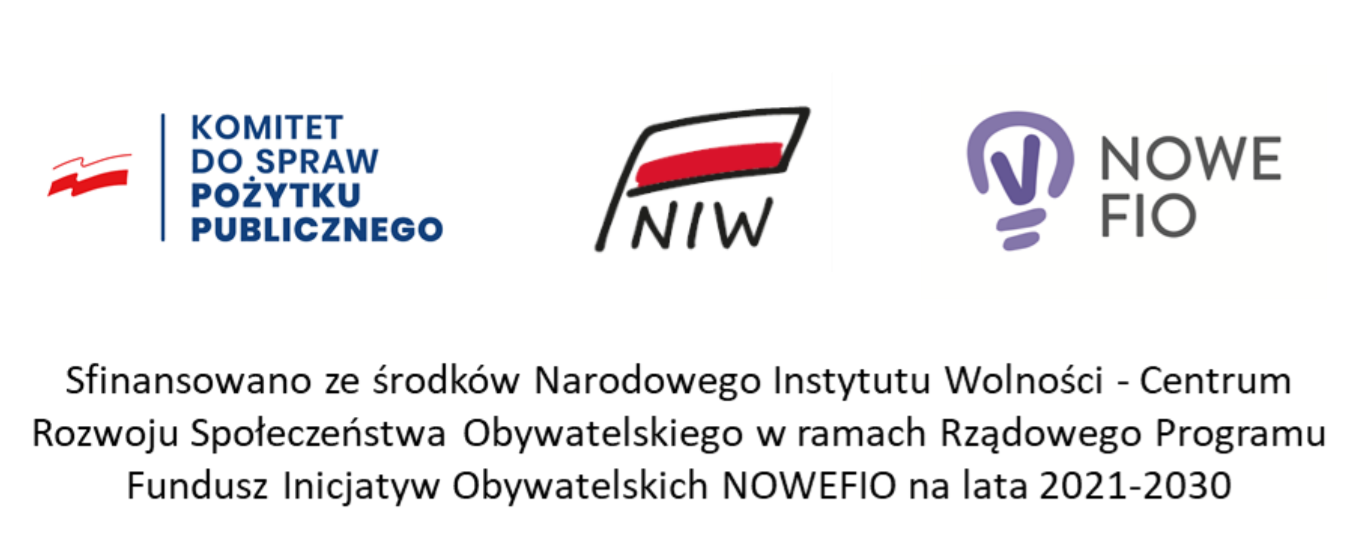 